Försättsblad till inlämningsuppgift/hemtentamen vid MDU 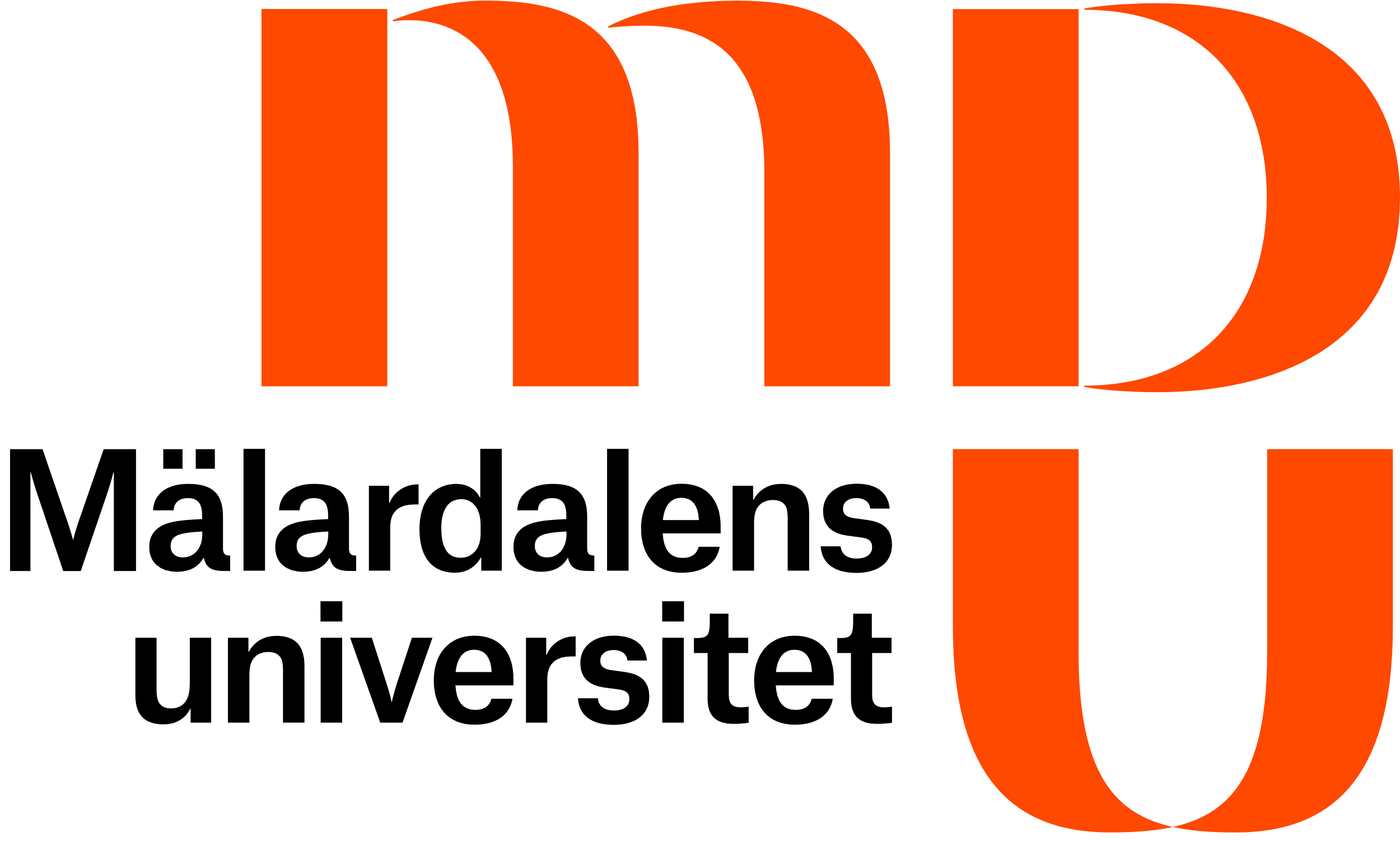 Läggs i akademins brevlåda vid Studenttorget.Akademi:	 EST   ☐	HVV   ☐	IDT   ☐	UKK   ☐Namn: ………………………………………………………………………………………………... 	Personnummer: …………………………………………………………………………………..Studieort: …………………………………………………………………………………………….	E-post: ………………………………………………………………………………………………...	Inlämnat den (datum): …………………………………………………………………………	Lärare: ………………………………………………………………………………………………...	Kurskod: ……………………………………………………………………………………………..	Kursnamn: …………………………………………………………………………………………..	Examination (ex. TEN1/EXA2/INL5, se kursplan): …………………………………Tentamensdatum (se studiehandledning): ……………………………………………Termin (t.ex. HT22): …………………………………………………………………………….   	Antal blad (exkl. detta försättsblad): ……………………………………………………...☐ Omtentamen/komplettering / Re-examination/supplement